                                                                                                                                 PresidentJohn RomanoVice-PresidentSue ConnorsPast PresidentCharles DeStefanoOratorMichele Caira NortonenRecording SecretaryLynne MartellFinancial SecretaryWalter PalinoTreasurerCheryl CairaTrusteesAlicia JohnsonDiane GarrityLennie MalvoneJulie Sbraccia-ManosJanet EngremMistresses of CeremonyLaura CairaMary KiesingerSentinelCheryl LicciardiDeputyBetty Sandquist                September 2020 Newsletter September Virtual Check in for all members via ZOOM on 9/24/20 at 7:15 PM.  No formal meeting. Information for log on will arrive via e-mail.Social Events09/2020 – Wilmington Sons of Italy Bowling postponed until spring09/18 – 9/20 – Wilmington Sons of Italy Diaper Drive9/25/20 – Italian Heritage Golf Tournament - CANCELLED09/19/20 – Tewksbury VFW Golf Tournament 09/20/19 – Grand Lodge – Bocce Tournament - CANCELLED09/24/20 – ZOOM virtual check in – info for log on will arrive via e-mail10/11/20 – Columbus Day Parade - CANCELLED10/25/20 - Grand Lodge State Convention - CANCELLED**** If you live in New Hampshire and must send us something, please try to hand deliver it as we are having problems with mail from New Hampshire.Donation request should be made using the form on the web site so that we have all the necessary information. Just click on donation request forms on the first page at   http://www.wilmingtonsoi.orgThe Grand Lodge monthly meeting minutes are available to view and download from the “News” tab on the Grand Lodge Website (www.osiama.org)Update on Correspondence:We received the following Thank You notes: Lee Farrar writes, “Thank you so much for thinking of me and sending your very generous and thoughtful gift. I hope you all stay well, and we can get together soon.”Christian Bolanos writes, “Thank you for the Wilmington Sons of Italy Scholarship. Earing the Laura Caira Award means a lot as she is a very big part of my life.  I see her often and she was just as excited to see I received this special award.  This scholarship is immensely helpful, and I thank you.”Debbi Cipriani writes, “Thank you for all the well wishes and for the generous Market Basket gift card.  They told me that it would be about a two-month recovery period.  I hope at that time we will be able to resume our meetings. I miss seeing you all.  Thanks again for your thoughtfulness!”Judy Agnes writes, “I want to say thank you for remembering me after my knee replacement.  It was thoughtful and I can use the gift card.  Thank you for your prayers also.”We received and approved Donation Requests from:The Garibaldi Meucci Museum for our $100 annual dues. Cheryl Caira for $100 for her walk for Huntington’s DiseaseKevin Caira for $100 for his walk for Huntington’s DiseaseMichelle Lima for $100 for her walk for Huntington’s DiseaseAlicia Johnson for $100 for her walk for Alzheimer’s Disease.Karen reported that she sent Amazon Gift Cards to the scholarship recipients in place of a banquet.Advina Nursing Home is looking for old magazines and Bingo prizes.  If you have anything to donate, please contact Michele.  978-658-8284.Parish of the Transfiguration – is looking for tray tables to help with social distancing in their CCD classes.  They can be dropped off at either church.  Contact Diane 978-658-5370 or e-mail  dmg1115@juno.com  September EventsTewksbury VFW Post 8164 Golf Tournament – Saturday, September 19, 2020 at the Tewksbury Country Club beginning at 7:00 am. $125.00 pp. Contact number 978-284-9880.  Burlington Sons of Italy Italian Classes -September 16, 2020.  These classes will be via ZOOM.  More information can be found on the web site www.burlingtonsonsofitaly.org  For questions e-mail  bsoilodge2223@aol.com.DIAPER & WIPEY DRIVEFOR GIFTS OF LOVEFRIDAY - SUNDAY, 9/18 - 9/208am to 8pm247 Burlington Ave - DROP OFFORCALL (617) 750-9749 for us to pick up your donation (money or diapers)at your houseTHANK YOU!!!!!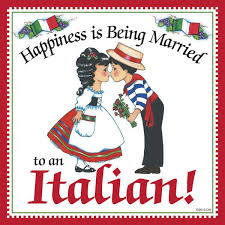 Sunshine – Report sunshine information to Joan Foresteire (978-658-6284)We send our best wishes to our members with September Birthdays and Anniversaries!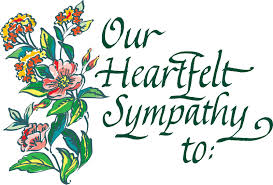 We send our condolences and prayers to Aldo Caira, Jr., and his family on the death of Sharon’s Caira’s niece, Alison O’Neil.  Alison was a member of our lodge for a few years in 2014 – 2017.  Their address is 188 R Chestnut St., Wilmington, MA 01887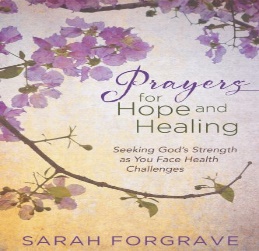 We pray for and thank all the essential workers especially those in our lodge and we pray for all those fighting this terrible virus.**** Note from the Recording Secretary – Please remember to send e-mail or address changes to Lynne_martell@comcast.net or call me (978-694-1632) with any address changes if you do not have e-mail.